UNIVERSIDADE FEDERAL DE SANTA CATARINA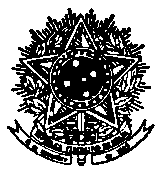 CENTRO DE FILOSOFIA E CIÊNCIAS HUMANASDEPARTAMENTO DE ANTROPOLOGIACAMPUS UNIVERSITÁRIO REITOR JOÃO DAVID FERREIRA LIMA - TRINDADE CEP 88040-900 - FLORIANÓPOLIS – SC - BRASILTELEFONE (48) 3721-4129http://www.ant.cfh.ufsc.br / ant@contato.ufsc.brM O N I T O R I A 2019/2 FICHA DE INSCRIÇÃO DE CANDIDATO(Preencher e anexar histórico escolar atualizado e demais documentos especificados no Edital. Inscrições de 05/08 a 12/08 e em 14/08/2019)Nome:________________________________________________________Matrícula:______________ Curso:_______________________________E-mail:_______________________________________________________Endereço:_____________________________________________________________________________________________________________________________Telefone 1:____________________ Telefone 2:_________________________Banco:__________________ Agência nº:___________ Conta nº: _____________Código disciplinaDisciplinaCurso e TurmaDia/Horário/CréditosProfessorVagasCANDIDATO-MEÀ(S) VAGA(S)(MARCAR EM ORDEM DE PRIORIDADE)ANT7101Introdução à Antropologia(PCC 36 h/a)Psicologia013193ªf-08h20-4crSáb-08h20-2crJuliana Cavilha1(       )ANT7101Introdução à Antropologia(PCC 36 h/a)Ciências Sociais 013203ªf-18h30-4cr5ªf-18h30-2crBruno Reinhardt1(       )ANT7201Teoria Antropológica I (PCC 36 h/a)Antropologia023373ªf-14h20-4crSáb-08h20-2crMárnio Teixeira-Pinto1(       )ANT7201Teoria Antropológica I (PCC 36 h/a)Ciências Sociais 023102ªf-07h30-5cr6ªf-09h10-1cr Letícia Cesarino1(       )ANT7401Teoria Antropológica III (PCC 36 h/a)Ciências Sociais 043102ªf-07h30-5cr6ªf-10h10-1crAna María Ramo1(       )